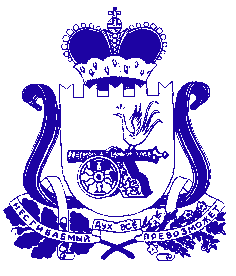 СОВЕТ ДЕПУТАТОВ БОРКОВСКОГО СЕЛЬСКОГО ПОСЕЛЕНИЯ ДЕМИДОВСКОГО РАЙОНА СМОЛЕНСКОЙ ОБЛАСТИР Е Ш Е Н И Еот 01 марта 2024 № 4О внесении изменений в Положение о земельном налоге на территории Борковского сельского поселения Демидовского района Смоленской области, утвержденное решением Совета депутатов Борковского сельского поселения Демидовского района Смоленской области от 21.09.2007 № 24 (в ред. решений от 20.10.2008 №35, от 30.03.2009 №9, от 30.06.2009 №14, от 28.06.2010 №22, от 22.09.2010 №33, от 29.03.2011 №12, от 27.06.2011 №25 от 30.10.2012 №41, от 21.02.2013 №9, от 24.10.2013 №29, от 29.09.2014 №29, от 26.05.2015 №16, от 22.06.2015 №22, от 28.01.2016 №5, от 22.02.2017 №6, от 28.06.2017 №25, от 22.02.2018 №6, от 15.11.2018 №32, от 25.02.2019 №7, от 19.11.2019 №30, от 26.03.2020 №6, от 18.12.2020 №17, от 30.06.2022 №23)В соответствии с Федеральным законом от 31.07.2023 № 389-ФЗ «О внесении изменений в части первую и вторую Налогового кодекса Российской Федерации, отдельные законодательные акты Российской Федерации и о приостановлении действия абзаца второго пункта 1 статьи 78 части первой Налогового кодекса Российской Федерации», Совет депутатов Борковского сельского поселения Демидовского района Смоленской областиР Е Ш И Л:1. Внести в Положение о земельном налоге на территории Борковского сельского поселения Демидовского района Смоленской области, утвержденное решением Совета депутатов Борковского сельского поселения Демидовского района Смоленской области от 21.09.2007 № 24 (в ред. решений от 20.10.2008 №35, от 30.03.2009 №9, от 30.06.2009 №14, от 28.06.2010 №22, от 22.09.2010 №33, от 29.03.2011 №12, от 27.06.2011 №25 от 30.10.2012 №41, от 21.02.2013 №9, от 24.10.2013 №29, от 29.09.2014 №29, от 26.05.2015 №16, от 22.06.2015 №22, от 28.01.2016 №5, от 22.02.2017 №6, от 28.06.2017 №25, от 22.02.2018 №6, от 15.11.2018 №32, от 25.02.2019 №7, от 19.11.2019 №30, от 26.03.2020 №6,  от 18.12.2020 №17, от 30.06.2022 №23) следующие изменения:1.1. пункт 2 статьи 5 изложить в редакции следующего содержания:«2. Налоговая база в отношении части земельного участка, занятого жилищным фондом и (или) объектами инженерной инфраструктуры жилищно-коммунального комплекса, приходящейся на объект недвижимого имущества, не относящийся к жилищному фонду и (или) объектам инженерной инфраструктуры жилищно-коммунального комплекса, определяется как доля кадастровой стоимости всего земельного участка, пропорциональная указанной части земельного участка.Для определения налоговой базы в соответствии с настоящим пунктом налогоплательщик представляет в налоговый орган по своему выбору уведомление о наличии на земельном участке жилищного фонда и (или) объектов инженерной инфраструктуры жилищно-коммунального комплекса, о площади части земельного участка, приходящейся на объект недвижимого имущества, не относящийся к жилищному фонду и (или) к объектам инженерной инфраструктуры жилищно-коммунального комплекса (далее в настоящем пункте - уведомление), с приложением предусмотренных законодательством Российской Федерации документов, подтверждающих наличие на земельном участке жилищного фонда и (или) объектов инженерной инфраструктуры жилищно-коммунального комплекса, а также площадь части земельного участка, приходящейся на объект недвижимого имущества, не относящийся к жилищному фонду и (или) объектам инженерной инфраструктуры жилищно-коммунального комплекса. Уведомление и указанные документы могут быть представлены в налоговый орган налогоплательщиками - физическими лицами через многофункциональный центр предоставления государственных и муниципальных услуг.Уведомление рассматривается налоговым органом в течение 30 дней со дня его получения. В случае направления налоговым органом запроса в соответствии с пунктом 13 статьи 85 Налогового Кодекса в связи с отсутствием сведений, необходимых для рассмотрения уведомления, руководитель (заместитель руководителя) налогового органа вправе продлить срок рассмотрения такого уведомления не более чем на 30 дней, уведомив об этом налогоплательщика.При выявлении оснований, препятствующих определению налоговой базы в соответствии с уведомлением, налоговый орган информирует об этом налогоплательщика.В случае, если налогоплательщик не представил в налоговый орган уведомление, определение налоговой базы в соответствии с настоящим пунктом осуществляется на основании сведений о наличии на земельном участке жилищного фонда и (или) объектов инженерной инфраструктуры жилищно-коммунального комплекса, о площади части земельного участка, приходящейся на объект недвижимого имущества, не относящийся к жилищному фонду и (или) к объектам инженерной инфраструктуры жилищно-коммунального комплекса, полученных налоговым органом в соответствии с настоящим Кодексом и другими федеральными законами.Форма уведомления, порядок ее заполнения, формат представления уведомления в электронной форме утверждаются федеральным органом исполнительной власти, уполномоченным по контролю и надзору в области налогов и сборов.».1.2. подпункт б) пункта 1 статьи 9 изложить в следующей редакции:«б) занятых жилищным фондом и (или) объектами инженерной инфраструктуры жилищно-коммунального комплекса (за исключением части земельного участка, приходящейся на объект недвижимого имущества, не относящийся к жилищному фонду и (или) к объектам инженерной инфраструктуры жилищно-коммунального комплекса) или приобретенных (предоставленных) для жилищного строительства (за исключением земельных участков, приобретенных (предоставленных) для индивидуального жилищного строительства, используемых в предпринимательской деятельности);»;1.3. пункт 3 статьи 11 изложить в следующей редакции: «3. Сумма налога (сумма авансового платежа по налогу) исчисляется на основании сведений органов, осуществляющих государственный кадастровый учет и государственную регистрацию прав на недвижимое имущество, а также иных сведений, представленных в налоговые органы в соответствии с Налоговым Кодексом и другими федеральными законами.Налогоплательщики-организации исчисляют сумму налога (сумму авансового платежа по налогу) самостоятельно.Сумма налога, подлежащая уплате налогоплательщиками - физическими лицами, исчисляется налоговыми органами.1.4. статью 12 изложить в следующей редакции:«Статья 12. Порядок и сроки уплаты налога и авансовых платежей по налогу.1. Налог подлежит уплате налогоплательщиками - физическими лицами не позднее 1 декабря года, следующего за истекшим налоговым периодом. 2. Установить отчетными периодами для налогоплательщиков первый квартал, второй квартал и третий квартал календарного года.Авансовые платежи по налогу подлежат уплате налогоплательщиками в срок не позднее 28-го числа месяца, следующего за истекшим отчетным периодом.Налог подлежит уплате налогоплательщиками-организациями в срок не позднее 28 февраля года, следующего за истекшим налоговым периодом.».2. Опубликовать настоящее решение в периодическом печатном средстве массовой информации Борковского сельского поселения Демидовского района Смоленской области «ВЕСТНИК Борковского сельского поселения».3. Настоящее решение вступает в силу со дня его подписания и распространяет свое действие на правоотношения, возникшие с 01.01.2024 года.Глава муниципального образованияБорковского сельского поселения Демидовского района Смоленской области                                              С.В.Дмитриев.